ArlequinArlequinArlequinArlequinColombineColombineColombineColombinepiratepiratepiratepiratePolichinellePolichinellePolichinellePolichinelleclownclownclownclownféeféeféeféePierrotPierrotPierrotPierrotmasquemasquemasquemasquecarnavalcarnavalcarnavalcarnaval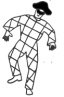 C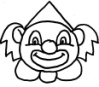 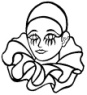 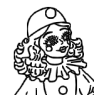 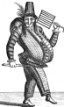 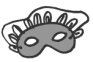 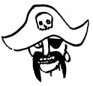 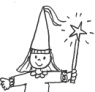 CARNAVALRCPOLICHINELLEIEOOEQLWRUONRIMASQUEONBTPIRATENFEE